BALEAF DONATION / SUPPORT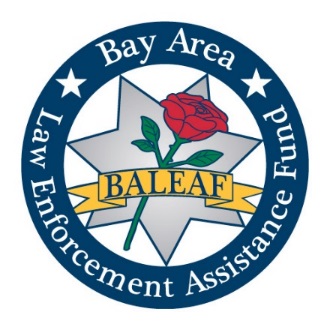 (Bay Area Law Enforcement Assistance Fund) P.O. Box 31764San Francisco, CA 94131-0764Phone No.: 415-837-0875Fax No.: 415-392-6273Email: bayareale1025@gmail.comName: _________________________________________________________________________Address:  ______________________________________________________________________Company: _______________________________________________________________________Contact Number: _(c)___________________________________(t)________________________Email: _______________________________________________________________________________ I am making a donation in the amount of $______.  My check / money order is enclosed.
______ I am making a donation in the amount of $_____.  I will send the funds via bank wire transfer.To our supporters:Please keep a copy of this form for your tax records.  BALEAF is a 501(c)(3) nonprofit charity with IRS Tax Identification #91-2006597.If you are a corporate sponsor, please email a copy of your logo, website address, and tag line to our President, Fabian Brown, at bayareale1025@gmail.com.  Your information will be included in our sponsorship webpage.If you need additional information, please email or telephone us.